    桃園市進出口商業同業公會 函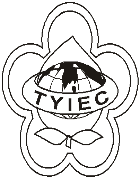          Taoyuan Importers & Exporters Chamber of Commerce桃園市桃園區春日路1235之2號3F           TEL:886-3-316-4346   886-3-325-3781   FAX:886-3-355-9651ie325@ms19.hinet.net     www.taoyuanproduct.org受 文 者: 各相關會員 發文日期：中華民國110年2月9日發文字號：桃貿豐字第110037號附    件：主   旨：有關「110年度國產維生素類錠狀膠囊狀食品查驗         登記業務委託『台灣優良農產品發展協會』審查，         業經衛生福利部110年2月2日衛授食字第 1101300129號         公告，請查照。說   明：     ㄧ、依據桃園市政府衛生局110年2月4日桃衛食管字第           1100011048號函辦理。     二、旨揭公告請至衛生福利部食品藥物管理署(網址:         https://www.fda.gov.tw/TC/news.aspx?cid=3)之「本署公告」自行下載。理事長  簡 文 豐